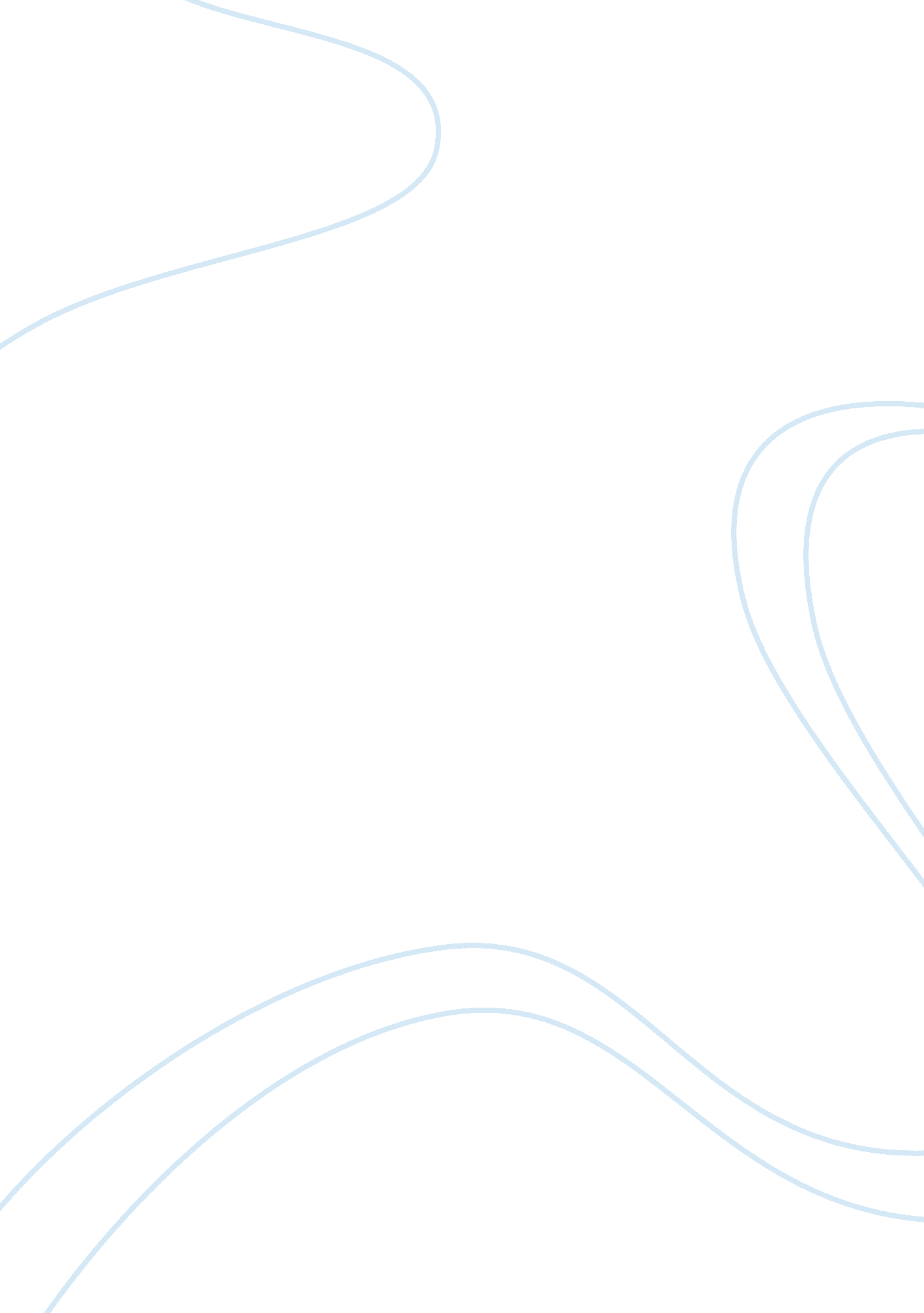 Auschwitz - a new historyHistory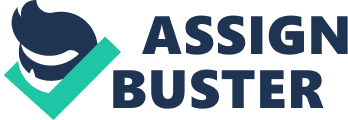 As a result of his doubts, Cole visits the Auschwitz in Poland and interviews museum curator, Franciszek Piper, and from the interview that is exclusively found online, a lot of inconsistencies concerning Holocaust claims are revealed (Rees 43). 
After interrogating Piper for long, Piper admits that the gas chambers that are widely acclaimed to have been used in killing Jews were only created after the Second World War. Piper asserts that the ‘’gas chamber’’ was originally an air raid shelter which had walls and a ‘’chimney’’ added to it after the war. Therefore, from this, the stories we hear about Jews being tortured in gas chambers in concentration camps in Poland have been quashed by this interview. From this, it is evident that David Cole had his reasons for believing that no Jew was gassed in Auschwitz. Hence, this video lambastes the questionable propaganda concerning this area of Poland. Therefore, the video by Cole asserts that the official history told about the Holocaust is a tale that is based on lies, war-time propaganda and myths (Rees 56). 